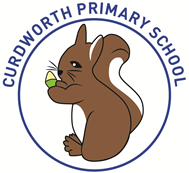 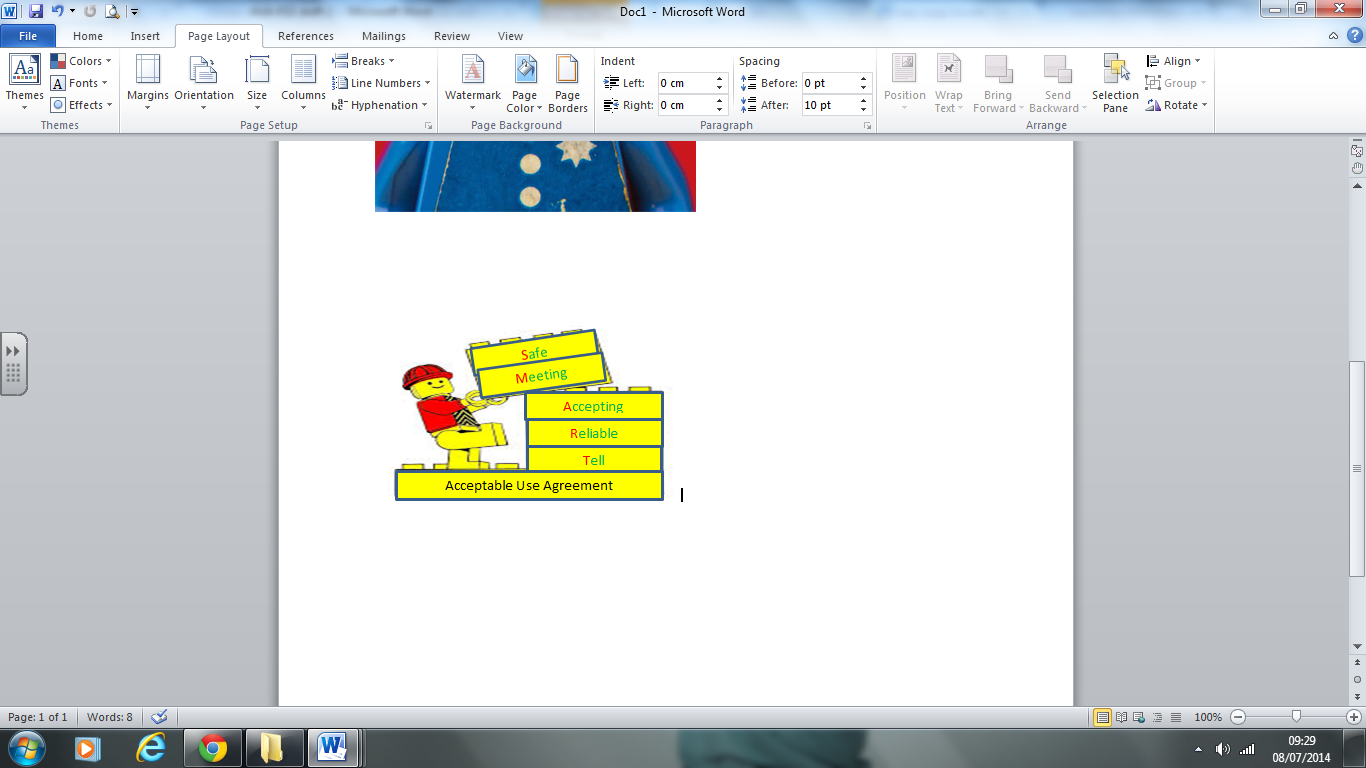            This is how we stay safe when we use computers: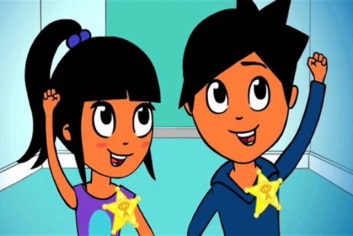                                   ASK                                I will ask a teacher or adult if I want to use the                                    computers                                   I will only use activities that a teacher or                 adult has told or allowed me to use.                                            I will keep my personal information a secret,                                  I will not share my full name or address on a                                   computer 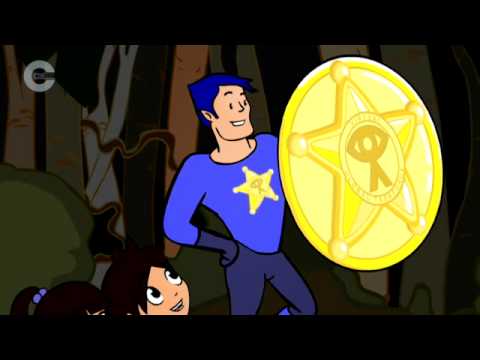                                   I will always use polite words when using a                                   computer                        I will take care of the computer and other equipment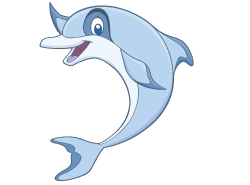                                 I will ask for help from a teacher or adult if I am not sure                                     what to do or if I think I have done something wrong.I know that if I break the rules I might not be allowed to use a computer.       Signed (child)                         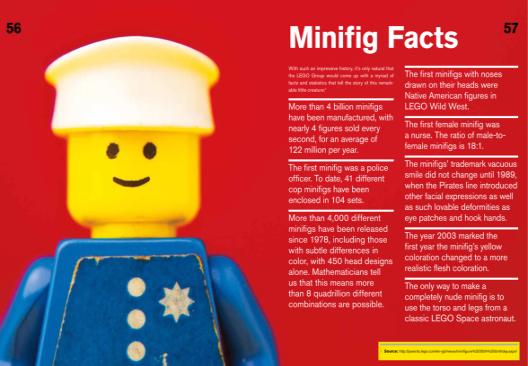      Print	       I have read and discussed these rules with my child.     Signed (Parent / Carer)     Print